Приложение №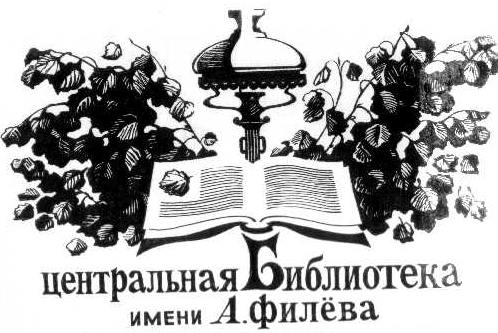 Реализация и итоги проекта «Библиобус: Информируем. Просвещаем. Действуем»Дети, подростки, юношество – это возрастная группа, с которой связано ближайшее будущее нашей страны. Именно для этой группы читателей библиотеки являются основными источниками получения информации, направленной на нравственное совершенствование личности, эстетическое, гражданское и правовое просвещение.Лидерство в формировании сознания и мировоззрения, жизненных ценностей, образцов для подражания принадлежит СМИ. Образовавшиеся пробелы в воспитании восполняются легкодоступными носителями информации, которые оказывают негативное воздействие на формирование характера, подрывает моральные устои, складывавшиеся в нашей стране в течение многих столетий.Поэтому в настоящее время одним из основных направлений деятельности библиотек Подосиновского района является нравственное, гражданско-правовое направление деятельности.Правовым просвещением библиотекари занимались всегда, мероприятия в рамках гражданско-правового просвещения, включали в себя популяризацию правовых знаний среди детей и подростков. Отличительными особенностями проекта являются практико-ориентированный подход к изложению и применению в реальной жизни правовой информации, усиление акцента на формирование гражданско-правовой грамотности детей и подростков.При подготовке проекта был изучен опыт библиотек Кировской области и России. В частности: работа Омутнинской библиотеки-медиатеки, в которой с 2008 года функционирует Центр социально-правовой информации; проекты и программы деятельности библиотек Вологодской области (итоги Областного конкурса программ по правовому воспитанию молодежи среди библиотекарей и педагогов Вологодской области: сборник материалов /сост. Е. В. Пигина; ред. Л. А. Молчанова; БУК ВО «Вологодская областная юношеская библиотека им. В. Ф. Тендрякова», Инновационно - методический отдел. – Вологда: ВОЮБ, 2014. – 117 с.)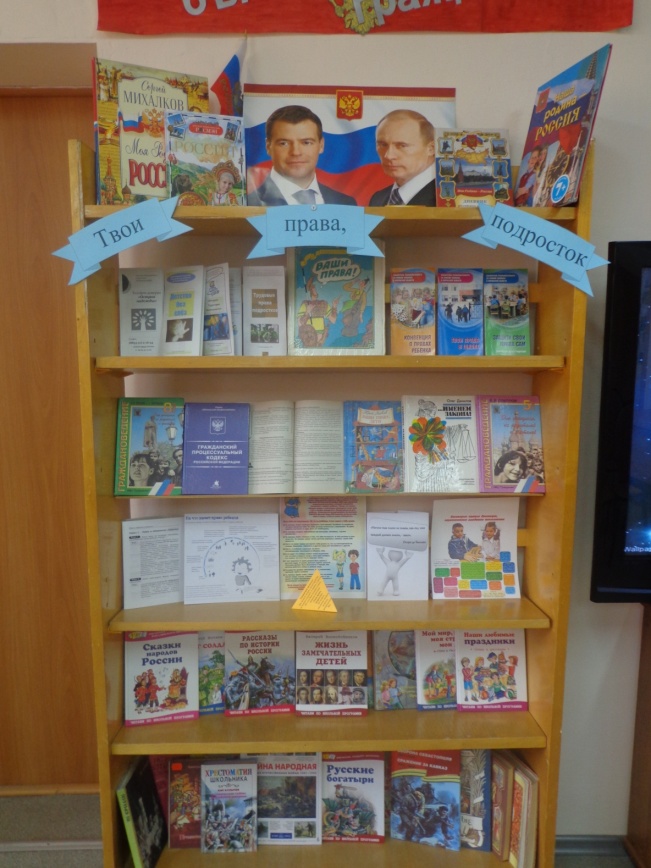 С учреждениями, работающими с подростками и молодежью, разработали комплекс мероприятий по правовому просвещению. Правовое просвещение - это решение не только правовых, но и нравственных, психологических и педагогических проблем. Исходя из этого, в программе отражена взаимосвязь правового, гражданского, нравственного просвещения.Мероприятия, проводимые в библиотеках, рассчитаны на все возрастные группы пользователей, при этом используются разные формы и методы библиотечного обслуживания. Эффективной работе способствуют информационные выставки, где находятся книги по праву, издательская продукция библиотеки, тематические папки-досье: «Адреса юридической помощи» ЦБ им. А. Филёва, «Ваши права, дети!» Подосиновская, «Правовой статус подростка» Демьяновская детские библиотеки, «Имею право» Пинюгская, «Молодёжь и право» Демьяновская городские библиотеки. «Твой голос нужен России» Пушемская, «Всё о пенсиях» Октябрьская, Утмановская сельские библиотеки. 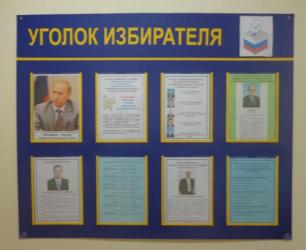 Литература духовно-нравственной и правой тематики, приобретенная в рамках проекта, позволила повысить качество проводимых мероприятий.В центральной библиотеке им. А. Филёва оформляется стенд «Уголок избирателя», где представлена информация о первых лицах государства, области, района, посёлка, депутатах районной Думы, мероприятиях библиотеки по правовому просвещению, календарь правовых дат. Закон обо мне – мне о законе.Благодаря сотрудничеству библиотек с представителями правоохранительных органов все встречи, запланированные в рамках проекта, в библиотеках и школах района были наглядными и показательными. Наиболее эффективны были дискуссионные формы работы, на которых ребята могут обсудить различные темы. Например, как вести себя в том или ином случае, как сохранять в душе доброту и терпимость к людям, узнать о законах, имеющих отношение к их жизни.Правовой урок «Подросток и закон» для учащихся старших классов Пинюгской средней школы мы провели совместно с участковым уполномоченным отделения полиции «Подосиновское» Лузяниным С.А. Сергей Александрович разъяснил сложные правовые вопросы, дал анализ непростых ситуаций в подростковой среде, приводил примеры из своей служебной деятельности. Для ребят среднего звена уроки компьютерной безопасности провели заместитель заведующего отделом культуры, спорта и молодёжной политики Администрации Подосиновского района, специалист по работе с молодёжью Мохина М.В. и секретарь комиссии по делам несовершеннолетних и защите их прав Лопатина О.А.Проблема обеспечения информационной безопасности в настоящее время очень актуальна. Марина Валерьевна отметила, что распространение компьютерных сетей и увеличение в Интернете молодых пользователей вызвали рост числа компьютерных преступлений в отношении детей и подростков. Кроме того, данная аудитория зачастую становится потребителем нежелательной и агрессивной информации, исходящей из популярных социальных сетей, форумов и программ для быстрого обмена сообщениями. На уроке были рассмотрены объекты, являющиеся опасными в Интернете: нежелательные программы, защита личных данных, мошенничество, виртуальные «друзья»,  компьютерные игры, прозвучали советы по профилактике и преодолению Интернет-зависимости.В Подосиновской средней и Ленинской школах в целях профилактики подростковых правонарушений открытый правовой час состоялся с участием Ширяевой М. В., инспектором по делам несовершеннолетних.Марина Владимировна осветила ситуацию с подростковыми правонарушениями в нашем районе. Для подосиновских старшеклассников  рассказала о профессиях правоохранительных органов, отметив важные качества, необходимые сотруднику полиции: дисциплинированность, ответственность, способность работать в команде, способность быстро организовывать себя и других на выполнение дела, а так же крепкое здоровье, для юношей – служба в армии, отсутствие судимости у близких родственников (родители, братья, сёстры).Оживлённо прошли ролевые игры с разбором конфликтных ситуаций, которые закрепили полученные подростками правовые знания. Правовые уроки состоялись в Утмановской средней школе. Замятина Л.А., заведующая Подосиновской районной детской библиотекой, провела для школьников 1-4-х классов тематический час «Вирус сквернословия».В подростковом возрасте проблема нецензурной лексики становится особенно острой, ведь в глазах подростка сквернословие - это символ взрослости. Но слово - не просто набор звуков, выражающих мысль. Наличие в лексиконе матерных слов свидетельствует о бедном словарном запасе, низкой культуре человека. Старший участковый уполномоченный отделения полиции «Подосиновское» Станько А. В. заострил внимание на ответственности за употребления нецензурной лексики в общественных местах, а об ответственности за употребление курительных смесей и других правонарушениях подростков он говорил уже на другом уроке правовой культуры – для школьников среднего звена.Александр Владимирович ответил на многочисленные вопросы и выступил экспертом в правовых играх, проведенных работниками центральной библиотеки.Тема правового просвещения, профилактики правонарушений неоднократно поднимались на библиотечных мероприятиях, проводимых в рамках проекта. В рамках проекта работники Демьяновской детской библиотеки провели целый цикл бесед с самыми маленькими гражданами – учениками младших классов и дошкольниками. Ведь именно в этом возрасте активно формируются характер и чувства человека. Ученики начальных классов узнали об основных статьях Конвенции о правах ребенка.На познавательной программе «Маленьким детям – большие права» в читальном зале библиотеки побывали воспитанники трех групп детского сада. Для лучшего усвоения материала с детьми провели игры и тренинги. В детском саду «Сказка», в двух старших и подготовительной группах, провели путешествие «Знакомимся с правами» и игровое занятие с видео-просмотром «Смешарики о правах». На занятиях царила непринужденная доброжелательная обстановка. Все внимательно слушали, легко шли на контакт, выполняли задания, каждый хотел высказаться. Раннее правовое просвещение поможет адаптации детей к будущим социальным ролям. Ребенок растет, вместе с ним меняется его правовой статус. В каждом возрасте к имеющимся правам и обязанностям добавляются новые. Иногда трудно разобраться в том, что именно можно делать, а что нет, и за какие проступки ждет наказание не только от рассерженных взрослых, но и от государства. Учащихся 8а и 8б классов в стенах библиотеки встретились с начальником Демьяновского отделения полиции А. В. Быковым.Тема встречи - «Я - подросток. Я - гражданин». Александр Валерьевич подробно остановился на правах и обязанностях несовершеннолетних. Была затронута актуальная тема о вреде наркотических веществ - спайсов, об ответственности за сбыт и употреблении наркотиков. Наши читатели - подростки получили ответы на вопросы: какие последствия имеет постановка на учет в КНД, какова обстановка с употреблением наркотиков в нашем районе, о мерах пресечения распространения наркотических веществ и другие.Все присутствующие – 60 учеников – получили буклеты «Правовой статус подростка», подготовленные Демьяновской детской библиотекой.Цикл мероприятий для детей прошёл в Подосиновской детской библиотеке.«Права и обязанности ребёнка в современной России» - час правовых знаний для детей среднего школьного возраста. Его цель - на основе имеющихся у детей знаний расширить и конкретизировать их представления о правах и обязанностях ребёнка.«Твои права от «А» до «Я» - правовой урок для детей, находящихся в социально-опасном положении, детей из многодетных семей, состоящих на учёте в комиссии по делам несовершеннолетних. Из электронной презентации ребята узнали о «Конвенции прав ребенка», её истории и основных статьях, а также о своих правах и обязанностях в семье, школе, в общении с друзьями. Посмотрели социальный ролик «Права ребенка в сказках». А в заключение участники мероприятия закрепили свои знания, отвечая на вопросы небольшой викторины, и получили на память закладки о правах детей.		Интересной для будущих призывников, юношей 10-11 классов, оказалась встреча с воином-контрактником Тимуром Масаловым. Из первых уст они получили информацию об армейских буднях, условиях контрактной службы. На семейный вечер «Права ребёнка – обязанности родителей» в библиотеку пришли читатели из 4-го и 6-го класса и их родители. Сейчас много говорят о правах ребенка, но существует и другая сторона той же проблемы - права родителей. В последнее время становится все более актуальным право родителей на воспитание своих детей. Первые жизненные уроки ребёнок получает в семье. Его первые воспитатели - отец и мать. Семья даёт ребёнку первые представления о добре и зле, о нормах нравственности, о правилах общежития, первые трудовые навыки. Специалист КДН Инькова И.Н. познакомила с работой комиссии, рассказала о ситуации с правонарушениями в районе, какие последствия влечёт за собой постановка на учёт.Специалист отдела экономики и прогнозирования Администрации района, С.В. Груздева, познакомила присутствующих с информацией, касающейся каждого человека как потребителя. Светлана Васильевна оказывает помощь в вопросах по защите прав потребителей. Она рассказала о правах покупателей, о различных ситуациях из практики, о документах, необходимых для обращения в суд, если возникший конфликт невозможно решить самостоятельно, ответила на возникшие вопросы.Затем библиотекари провели среди присутствующих правовую информину, вместе обсудили, какие права литературных героев нарушены в представленных ситуациях. Ребята, которые занимаются втеатральном кружке, представили две постановки, обыграв сцены из сказок «Золой ключик» и «Золушка», где тоже были нарушены права Буратино и Золушки.Познавательная игра «Имею право» прошла в Пинюгской детской библиотеке. Она потребовала от её участников знаний в данной области, но ребята справились с заданиями и правильно ответили почти на все вопросы. «Наши права и обязанности» - правовой час, проводился с целью профилактики правонарушений среди несовершеннолетних, воспитания правового сознания учащихся прошёл в Яхреньгской сельской библиотеке.Заключительным мероприятием проекта стал правовой турнир на тему «Правовой калейдоскоп: по лабиринтам права». Задания, которые выполняли подростки, отражали права учащихся, школьное право, нарушения общественного порядка, корыстные преступления, семейное право.Гражданином быть обязан.На уроках гражданственности детям даются первые понятия о символах России: гербе, флаге, гимне, рассказывается о прошлом и настоящем нашей Родины. «Отечество моё - Россия» - беседа-обзор о символах России, Вятского края и Подосиновского района, Подосиновская детская библиотека, «Над нами реет флаг России» - Пушемская и Утмановская сельские библиотеки, «Триединство России» - Пинюгская детская библиотека, «Символы России» -  познавательная викторина в Ленинской сельской библиотеке.С вопросами правового просвещения тесно связано патриотическое воспитание, проблема толерантности. Прошли уроки гражданственности, приуроченные ко Дню независимости России, Дню народного единства, Дню Конституции.«Единый народ – сильное государство» - центральная библиотека им. А. Филёва, «К малой родине - большое чувство» - урок патриотизма и краелюбия в Демьяновской детской, «Россия - морская держава» - тематическая программа в Пинюгской детской библиотеках. «Мой адрес – Россия» - Ленинская, «Я - гражданин России» - Октябрьская, «Русь, Россия, Родина моя» - Яхреньгская сельские библиотеки.12 декабря мы говорим и о том, что знание Конституции, уважение и безусловное соблюдение конституционных гарантий и ценностей во многом определяют уровень развития и гражданского общества, и правового государства.«Главная книга государства»  - урок правовой культуры в центральной библиотеке им. А. Филёва, «По страницам Конституции» - устный журнал, «Конституция Российской Федерации. Права и свободы человека» - в Подосиновской детской библиотек. «Основной закон России» - тематическая программа с игровыми элементами в Ленинской сельской библиотеке. «Конституция – основной закон нашей жизни» - информационный час в Пушемской, «Мы живём в России»- тематический час в Яхреньгской сельских библиотеках.В читальном зале центральной библиотеки им. А. Филёва прошёл районный день призывника для ребят, которых призвали в армию осенью этого года. Встреча в теплой семейной обстановке, подготовленная работниками районной и поселенческой администрациями, женсоветом, районным Домом культуры, студией «Гитара и мы» и работниками библиотеки прошла в читальном зале в преддверии Дня народного единства и оставила именно это ощущение – единства.Работники библиотеки подготовили игровую мини-программу «Солдатушки, бравы ребятушки», а работники Дома культуры исполнили музыкальные номера. Вместе с подарками каждый из призывников получил памятку «Что нужно знать призывнику», подготовленную и изданную библиотекой.Проблема воспитания патриота – гражданина в духе толерантности, противостоящего экстремизму, терроризму, имеющего определённый уровень правовой культуры, в современных условиях приобретает приоритетное значение. Библиотеки, которые занимаются с детьми, подростками и юношеством, являются институтами, способными формировать мировоззрение молодого поколения, так как располагают потенциалом информации. Причем важно не столько расширять знания ребят о других культурах, быте, верованиях разных народов, сколько решать проблему отношений к другим культурам вообще.«Кто живёт в России» - тематический час о народах, населяющих страну, прошёл в Пинюгской городской библиотеке. Лейтмотивом встречи стала цитата первых строк Конституции Российской Федерации: «Мы, многонациональный народ Российской Федерации, соединённые общей судьбой на своей земле…».Бесланская трагедия явилась свидетельством того, как терроризм вероломно обживает рядом с нами жизненное пространство, подрывая в нас важнейшее свойство – веру в человека и доверие к нему. Часы памяти, урок-реквием «Трагедия Беслана в наших сердцах», «Трагедия Беслана», «Мы с вами, дети Беслана»прошли в центральной библиотеке им. А. Филёва, Подосиновской детской, Ленинской сельской библиотеках.«Пусть будет мирным небо над землей» - проблемный час о событиях в Украине прошёл в Демьяновской детской библиотеке.Современных подростков не оставляют равнодушными события, которые происходят в мире. Ребята обсудили непростую ситуацию в Украине. Их мнение, что войны - это всегда боль, гнев, горе, слезы, чьи-то круто поломанные судьбы людей. Со скорбью вспомнили эпизоды из истории Великой Отечественной войны, переживали и за пожар в Одессе. Школьники хотят жить в мире без войн и конфликтов.Толерантность – интегрированное качество. Если оно сформировано, то проявляется во всех жизненных ситуациях и по отношению ко всем людям. В рамках проекта прошли часы толерантности и милосердия: Мы все такие разные, этим и прекрасны мы», «На планете Толерантность» в Подосиновской, «Человек с человеческими возможностями» в Демьяновской,  «Давайте уважать друг друга» в Пинюгской детских библиотеках, «На мир смотрите добрыми глазами» в Лунданкской, «Зажги звезду добра» в Щёткинской, «Добро. Зло. Терпимость.» в Октябрьской сельских библиотеках.Конкурс как инструмент для творчества.В рамках проекта «Библиобус: Информируем. Просвещаем. Действуем» прошли  районные конкурсы.«О Родине. О мужестве. О славе» - районный литературно-творческий конкурс для 1-11 классов был приурочен ко Дню памяти и скорби. Конкурс проходил по трём номинациям: выразительное чтение, творческая работа (сочинение, эссе, стихи собственного сочинения) и электронный продукт (презентация или ролик о войне). В нём приняли участие 32 участника с 1 по 11 класс из Подосиновца, Демьянова, Пинюга, Заречья и Лунданки. Победители были награждены памятными подарками.«Мир в твоём кадре» - районный фотоконкурс проводился при поддержке Отдела культуры, спорта и молодёжной политики Администрации района. Фотовыставка оформлена ко Дню молодёжи в фойе районного Дома культуры.В конкурсе приняли участие 25 человек. Победители были награждены памятными подарками.«Права ребёнка – доступно и интересно» - районный конкурс рисунков. В выставке приняли участие 15 авторов. Было представлено 19 работ. Выставку посетили более 100 читателей библиотеки.«В человеке должно быть всё прекрасно…»Важную роль в воспитании правовой культуры учащихся играет соотношение правовой информации с фактами из их повседневной жизни, приучение к сознательной оценке своих поступков.Поэтому в рамках проекта прошёл цикл нравственно-эстетических бесед, цель которых - формирование навыков культурного поведения в общественных местах.«Золотые советы и правила» - час этикета, «Я в общественном месте» - ситуативный практикум в Подосиновской детской библиотеке, «Чтобы радость людям дарить, надо добрым и вежливым быть» - урок вежливости с элементами инсценирования в Демьяновской, «Правила поведения: дома и в гостях» - час общения в Пинюгской детских библиотеках. «Азбука вежливости» - тематический час для учащихся коррекционной школы в Демьяновской городской библиотеке. «В стране полезных привычек» - игра-путешествие, посвящённая полезным и вредным привычкам в Ленинской сельской библиотеке. «Слово, сближающее народы» - час информации, посвящённый традициям приветствия в разных странах, в Пушемской сельской библиотеке.В ходе проведенных мероприятий, проходящих в театрализованной форме, удалось привлечь внимание учащихся к проблемам этикета, к проблемам человеческого взаимопонимания. Присутствующие нанемсмогли расширить свои представления очеловеческом общении инадеемся,в дальнейшей жизни будут использовать любую возможность, чтобы применять напрактике то, чтоузнали.Выборам – информационную поддержку.Библиотечные работники всегда находятся в гуще общественной жизни: мы - депутаты дум поселений, члены различных общественных объединений граждан, участвуем в работе инициативных групп, готовим, проводим, помогаем в проведении общественно значимых мероприятий, как районных, так и на уровне поселений. За последние годы на себе ощущаем понимание и поддержку со стороны федеральной и региональной власти. А ведь очень важно, чтобы региональная власть исполняла федеральные Законы и Указы Президента, не сетуя на вечное отсутствие средств в бюджете. Поэтому в 2014 году на выборах Губернатора области мы принимали непосредственное участие.Центральная библиотека им. А. Филёва организовала районный конкурс на лучшее решение кроссворда «Вятка – выборы – 2014» на тему подготовки и проведения выборов Губернатора Кировской области. Условия конкурса: решить тематический кроссворд «Вятка - выборы – 2014»,опубликованный в районной газете «Знамя» Подосиновского района и на сайте нашей библиотечной системы: http://podosinovetsmbs.ru. Победители, 5 человек, награждены призами.Три фотоработы читателей Демьяновской детской библиотеки, в рамках областного конкурса «Избирательная кампания в объективе», были отправлены в Избирательную комиссию Кировской области. Работы отмечены специальным призом.Во всех библиотеках района в период выборной кампании были оформлены информационные выставки. На избирательных участках своих поселений были оформлены информационные стенды, посвящённые выборным кампаниям разных лет, которые пользовались большим вниманием граждан. «Это было недавно…»: из коллекции предвыборных информационных плакатов прошлых лет - Подосиновская центральная им. А. Филева; «Эпохи. Судьбы. Люди» - стенд, посвящённый выборным кампаниям разных лет - Пинюгская городская библиотека.«Я знаю, что такое выборы» - познавательная викторина, направленная на интеллектуальную подготовку будущего избирателя, прошла в Ленинской сельской библиотеке. «Выборы в зеркале прессы»: тематический час по материалам периодических изданий	 для участников клубов «Молодая мама» и «Усадьба» прошёл в Демьяновской городской библиотеке. Публичный центр правовой информации В Подосиновской центральной библиотеке им. А. Филёва ПЦПИ начал свою работу в 2005 году. Основной задачей работы нашего Центра мы видим в создании условий для свободного доступа всех заинтересованных лиц к официальной правовой информации. Для этого мы постарались создать все условия.В Центре посетители могут поручить поиск нужной им информации сотруднику отдела. Все большее количество людей понимают, что отбор необходимой информации должны делать специалисты. Любой посетитель библиотеки может получить в ПЦПИ необходимые правовые сведения, материалы, нормативные акты и документы законодательных и исполнительных органов предоставляется возможность к доступу системы Консультант Плюс и власти различных уровней.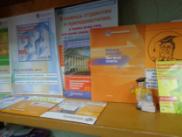 Ведется большая работа по информированию населения. Постоянно обновляемый стенд «Публичный центр правовой информации информирует» позволяет всем посетителям библиотеки быть в курсе политической, общественной и культурной жизни посёлка и района. С вопросами по социально значимой информации - льготы, компенсации, пенсионная реформа, плата за содержание ребёнка в дошкольных учреждениях, семейный капитал, доступное жильё, прожиточный минимум и т. д. - в 2014 г. в библиотеку обратились более 100 человек.Используя возможности Центра информации и множительную технику, выпускаются буклеты и памятки, что, безусловно, помогает пользователям ориентироваться в информационном пространстве. Популярностью пользуются буклеты: «Как обратиться к власти», «Трудовые права молодёжи», «Защити свои права сам», «Курительные смеси: новая опасность для подростков» «Борьба с терроризмом в мире», «Материнский капитал».Эти издания, презентации, видеоролики, подготовленные специалистом Центра, активно используются на мероприятиях.Имеющиеся информационные ресурсы позволяют ЦПМИ вести широкую просветительскую деятельность, главной целью которой является воспитание уважения к праву.Итоги проекта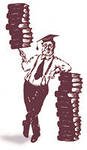 В рамках проекта «Библиобус: Информируем. Просвещаем. Действуем» проведено 170 мероприятий, в которых приняли участие 2000 человек, детей и подростков от 14 до 18 лет - 1040, молодёжи до 30 лет – 1969 человек. Из них 58 мероприятий проведено с участием специалистов: инспекторов по делам несовершеннолетних, сотрудников полиции и ГИБДД, адвокатов, специалистов Администрации района, КЦСОН. Литература духовно-нравственной и правой тематики, приобретенная в рамках проекта (58 книг на сумму 15 тыс. руб.), позволила повысить качество проводимых мероприятий.Подводя итоги о проделанной работе можно сказать, что главная задача, которую мы ставили перед собой, – выполнена. Библиотекари  выработали новые формы и методы работы с детьми, наладили плодотворное сотрудничество с представителями правоохранительных органов. У детей и подростков повысилась самостоятельность, правовая грамотность, расширился кругозор, появились навыки к продуктивному сотрудничеству со взрослыми.Библиотекари получили много слов благодарности:Светлана Владимировна Залесова, классный руководитель: «Привлечь внимание младших школьников к разговору о сложных понятиях - задача очень не простая. Ребятам было интересно, ведь материал подобран по возрасту детей, доступно и понятно».Артём, учащийся Пинюгской средней школы: «Нужное мероприятие, я узнал для себя новое о моих правах».Кристина, учащаяся подосиновской средней школы: «Мне было интересно, хоть я и знаю о своих правах и обязанностях. Понравилось выступление инспектора по делам несовершеннолетних Ширяевой М.В.»Ирина Павловна Мельникова, классный руководитель: «Проблема знания и соблюдения учащимися своих прав и обязанностей  - одна из самых серьёзных на сегодняшний день. У нас в классе есть ребята, которые состоят на учёте в КДН, поэтому я использую любую возможность обсудить вопросы законопослушного поведения. Спасибо за содержательное мероприятие».